At the North Manchester ITT Partnership (NMITTP) we are passionate about training outstanding teachers to inspire learners. We have been accredited by NCTL to provide initial teacher training that awards QTS after successfully delivering a School Direct programme. Schools/settings within the PartnershipManchester Communication AcademyThe Manchester Health AcademyThe East Manchester AcademyLily Lane SchoolHoly Trinity C of E SchoolManchester Communication Primary AcademySt Malachy’s SchoolMoston Lane SchoolFrequently asked questions:Will I get Qualified Teacher Status: (QTS) or QTS and Post Graduate Certificate in Education (PGCE)?We offer a Post graduate Certificate in Education (PGCE) in addition to QTS for our training route pathway; the PGCE is delivered by the University of Manchester. You can of course opt to just focus on QTS. You do need at least a second class ( 2:2 or above) first degree to access Manchester University’s PGCE course.Salaried Trainees gain QTS but can opt to self-fund a PGCE qualification Will I attend University?If you decide to complete the PGCE you will have some face to face sessions delivered by the University of Manchester ; you will also receive all the benefits and support mechanisms offered to MU students.One day a week you will have professional study sessions, subject knowledge enhancement sessions and self-directed study and reflection; again all sessions will be delivered at partner schools/ settings. Sessions will be delivered by exceptional teachers or external consultants.  Overall, you will have at least 140 days in school, spread over two placements.I want to follow the training route, what will my fees be?Your fees for the year are £9,000 but you may be able to apply for a bursary, maintenance grant, student loan and tuition fee loan through Student Finance.What Support Will I Have Training?All trainees have specialist Subject Mentors whilst on placement.  All Mentors have been trained by the NMITT Partnership and have proven track records in nurturing and mentoring new trainees into the profession.  All placement provision across the NMITT Partnership is quality assured.  Why Train with North Manchester ITT Partnership Outcomes (July 2018)We are a partnership of successful, developing, vibrant inner city schools, offering employment and early leadership opportunities. Our partner schools are all have a shared outlook on successful education We offer relevant training and are determined that our trainees attain outstanding.All trainees can gain PGCE accreditation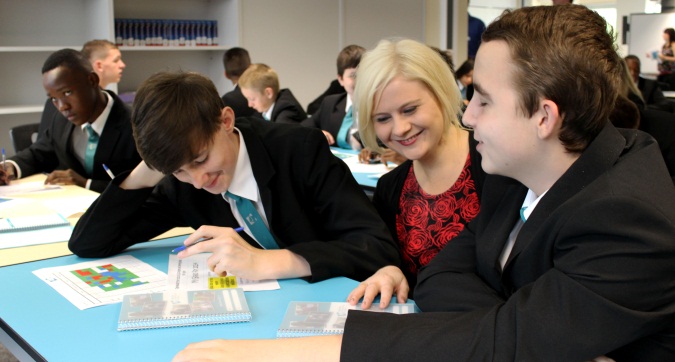 Still not convinced? This is what our former trainees have to say, now employed at Manchester Communication Academy.  “All trainees have felt that NMITTP has been hugely supportive in helping them on their journeys to gain QTS. Whether this has been on a professional, or more personal, level, the SCITT has been paramount in allowing us to progress as teachers and individuals. In what is notoriously a difficult year, we have felt supported, enabled and constructively challenged.”  (July 2018)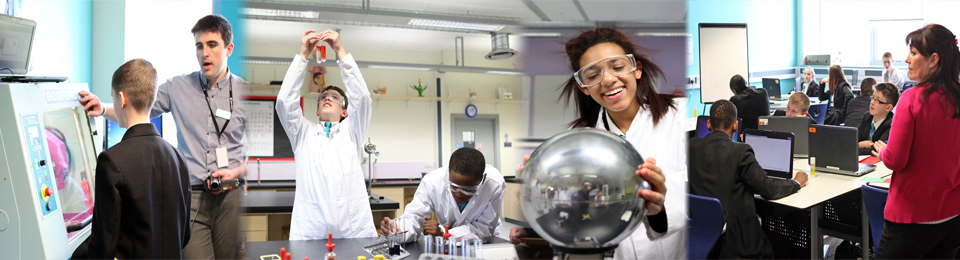 SecondaryPrimaryWhole CohortCompletion100%100%100%Employed86%88%91%Outstanding and Good93%88%91%